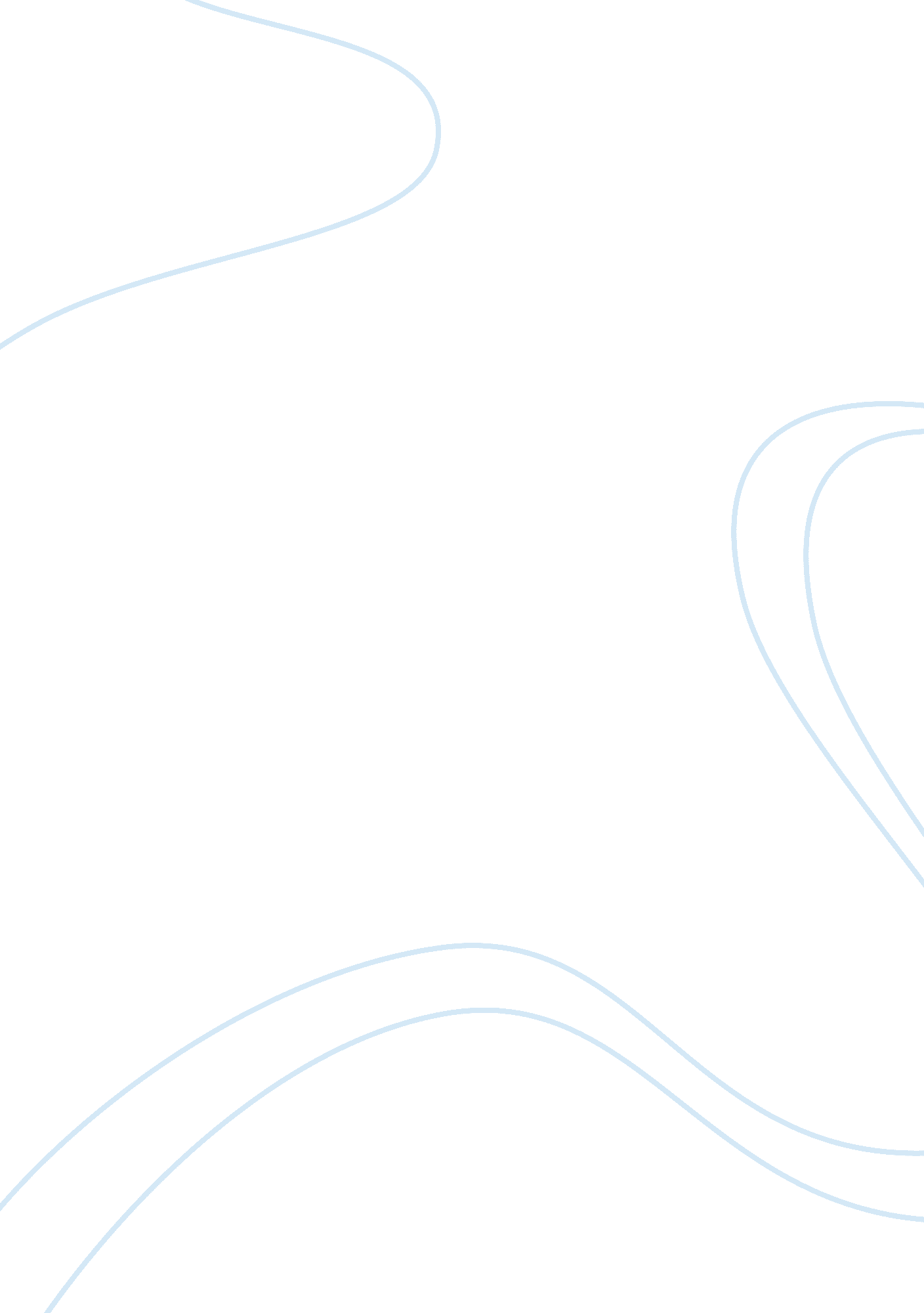 Free essay on the school system free essay sampleBusiness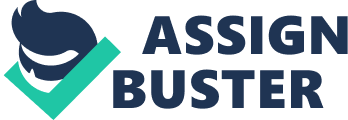 In my opinion, the school system is a load of crap. Just because I can memorize some useless information 10 minutes before a test and get an A, doesn’t mean I’m smart. There is so much more valuable knowledge out there that would also classify a person as “ smart,” rather than being able to identify f***ing rocks and minerals. We, as humans, are wasting all of our intelligence that actually has value and matters while we sit in these desks for 7 hours a day, stopping at nothing to see the letter “ A” on our report cards. We’re all just robots, only doing things when we are told, taking bathroom breaks only when we have permission, and eating food at strict and certain times. 